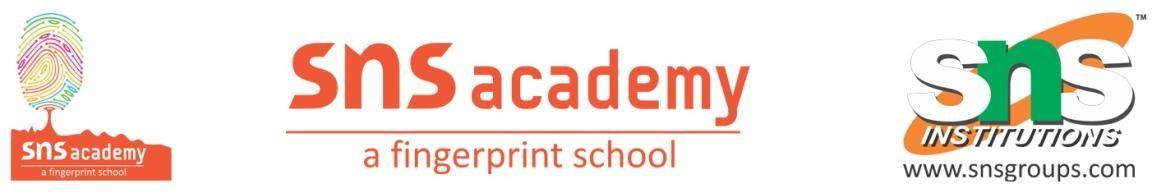 Fractions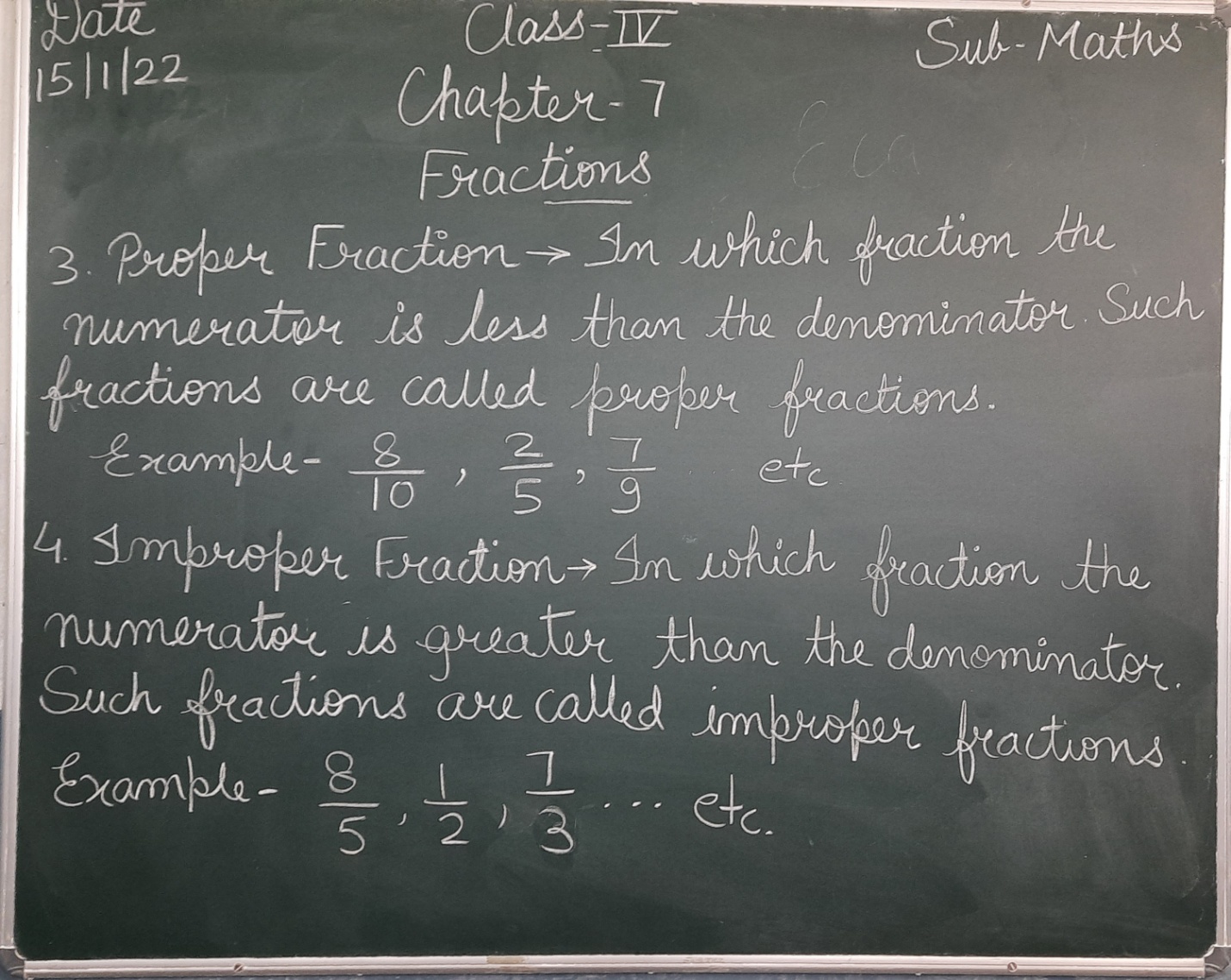 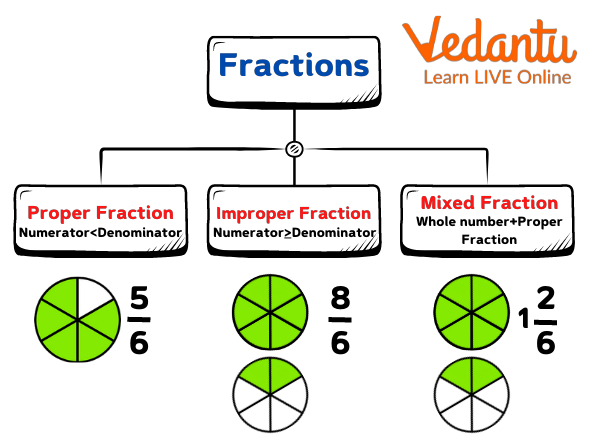 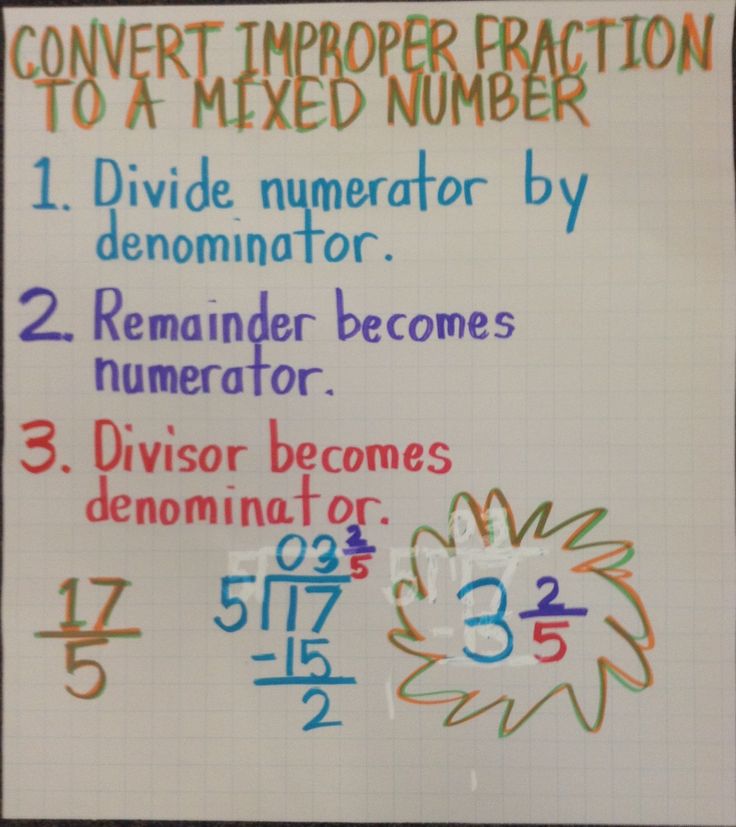 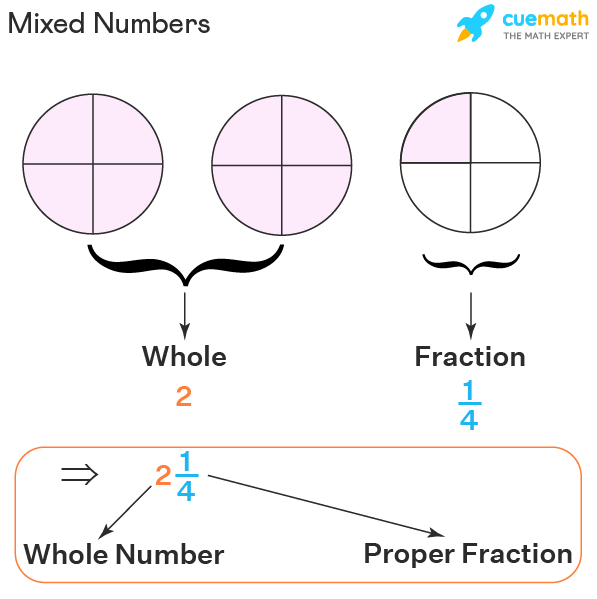 